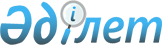 Об установлении границ населенных пунктов Жаркаинского районаСовместное постановление акимата Жаркаинского района Акмолинской области от 29 сентября 2022 года № А-9/345 и решение Жаркаинского районного маслихата Акмолинской области от 29 сентября 2022 года № 7С-36/3. Зарегистрировано в Министерстве юстиции Республики Казахстан 5 октября 2022 года № 30025
      В соответствии с пунктом 5 статьи 108 Земельного Кодекса Республики Казахстан, статьями 6, 31 Закона Республики Казахстан "О местном государственном управлении и самоуправлении в Республике Казахстан", подпунктом 3) статьи 12 Закона Республики Казахстан "Об административно-территориальном устройстве Республики Казахстан", акимат Жаркаинского района ПОСТАНОВЛЯЕТ и Жаркаинский районный маслихат РЕШИЛ:
      1. Установить границы села Пригородное общей площадью 1241,1703 гектар.
      2. Установить границы села Тассуат общей площадью 7906,4148 гектар.
      3. Установить границы села Ушкарасу общей площадью 1930,5101 гектар.
      4. Установить границы села Зерноградское, Жанадалинского сельского округа общей площадью 2892,0351 гектар.
      5. Установить границы села Кенское, Отрадного сельского округа общей площадью 236,0289 гектар.
      6. Установить границы села Кумсуат общей площадью 2546,2080 гектар.
      7. Установить границы села Нахимовка, Нахимовского сельского округа общей площадью 3562,4613 гектар.
      8. Установить границы села Далабай общей площадью 2223,0032 гектар.
      9. Установить границы села Жанадала, Жанадалинского сельского округа общей площадью 151,8212 гектар.
      10. Установить границы села Достык, Валихановского сельского округа общей площадью 80,0756 гектар.
      11. Установить границы села Баранкуль, Нахимовского сельского округа общей площадью 4819,2004 гектар.
      12. Установить границы села Бирсуат общей площадью 3559,2326 гектар.
      13. Установить границы села Гастелло общей площадью 4698,1991 гектар.
      14. Установить границы села Шойындыколь общей площадью 4519,6531 гектар.
      15. Установить границы села Донское, Костычевского сельского округа общей площадью 1644,0725 гектар.
      16. Установить границы села Львовское общей площадью 2438,7 гектар.
      17. Установить границы села Тасоткель общей площадью 645,0 гектар.
      18. Установить границы села Отрадное, Отрадного сельского округа общей площадью 1421,3 гектар.
      19. Установить границы села Костычево, Костычевского сельского округа общей площадью 1923,7 гектар.
      20. Установить границы села Пятигорское общей площадью 643,0 гектара.
      21. Установить границы села Валиханово, Валихановского сельского округа общей площадью 3666,0 гектар.
      22. Установить границы села Тасты-Талды, Жанадалинского сельского округа общей площадью 2369,0 гектар.
      23. Контроль за исполнением настоящего совместного постановления и решения возложить на курирующего заместителя акима Жаркаинского района.
      24. Настоящее совместное постановление и решение вводится в действие по истечении десяти календарных дней после дня их первого официального опубликования.
					© 2012. РГП на ПХВ «Институт законодательства и правовой информации Республики Казахстан» Министерства юстиции Республики Казахстан
				
      Аким Жаркаинского района

Ж.Хамитов

      Секретарь Жаркаинскогорайонного маслихата

А.Альжанов
